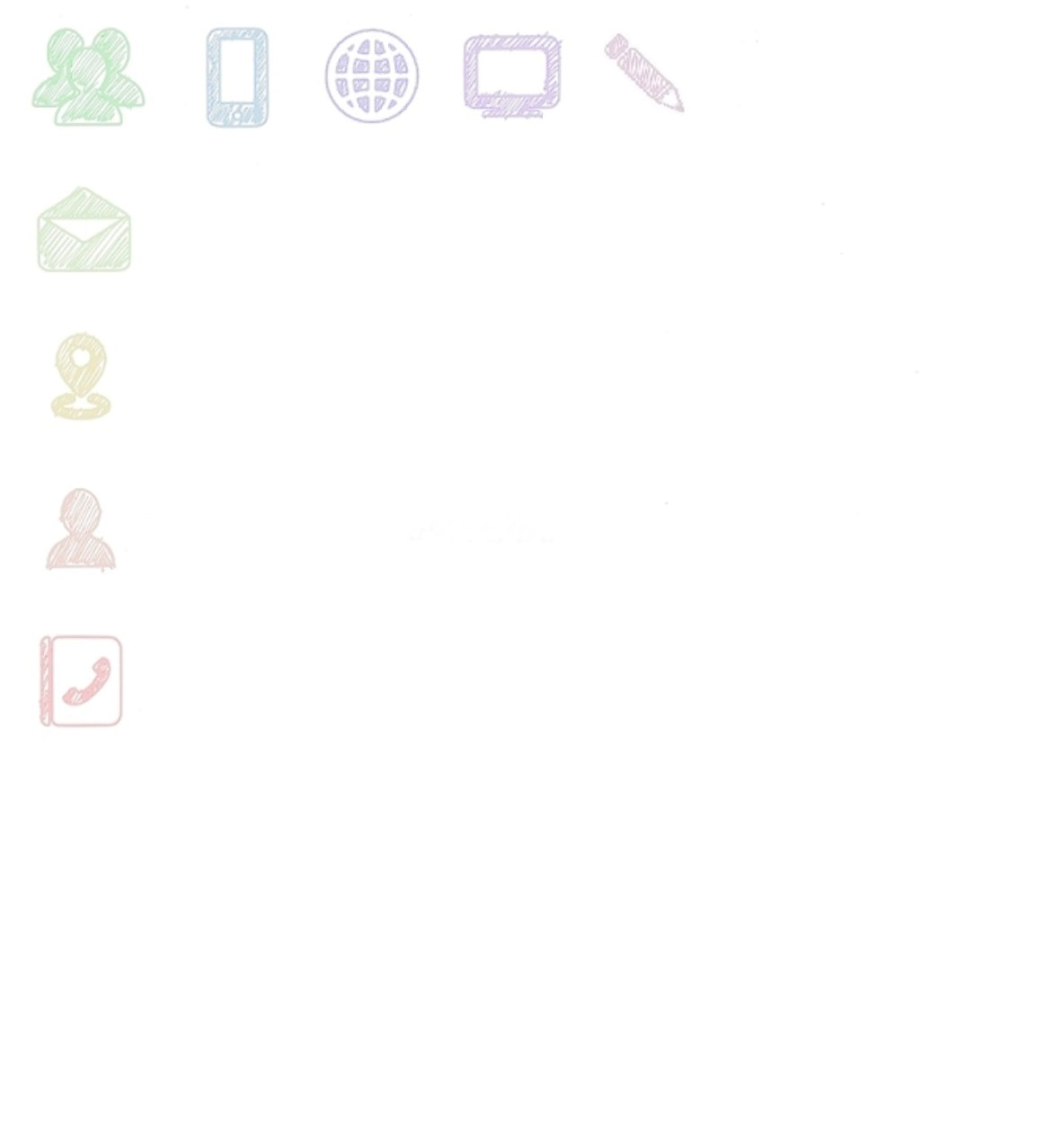 cahier MOTRICITÉ FINE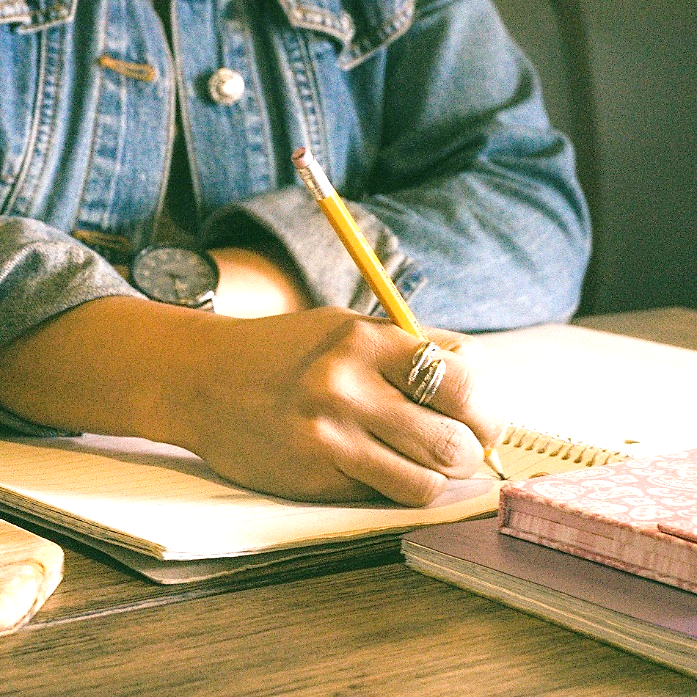 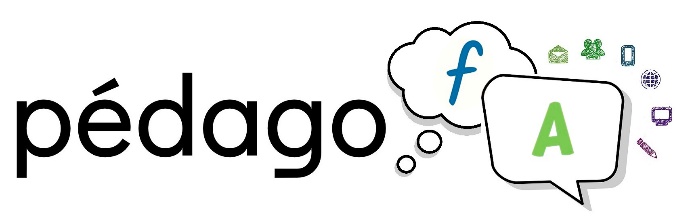 Tiré du Programme-guide francisation-alpha Enseignement-apprentissage de l’écritNiveau 1 – Étape 1Services pédagogiquesCentre de services scolaire de Montréal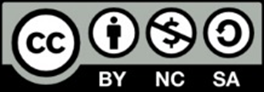 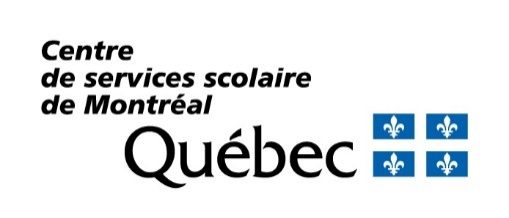 PrésentationLes cahiers Pédago-FA pour la francisation-alpha sont des documents qui ont été créés à partir du Programme-guide francisation-alpha (juin 2015) du CSSDM. Les exercices proposés dans celui-ci ont été conçus en fonction de la section « Motricité fine » des tâches du programme d’enseignement-apprentissage de l’écrit du niveau 1 et de la progression des apprentissages qui y est prévue.Tout comme le programme-guide, ce cahier est organisé par tâches. Chacune des tâches cible différentes séquences motrices (traits droits, traits obliques, traits circulaires, traits combinés, etc.) qui suivent une progression. L’objectif de ce cahier est de soutenir les enseignant-e-s dans la préparation et la prestation de leurs cours et de permettre aux apprenant-e-s de développer leur motricité.Considérant l’éventail des profils d’apprentissage des apprenant-e-s en francisation-alpha, ce matériel est disponible en version modifiable. Ainsi, l’enseignant-e peut l’adapter à des fins pédagogiques, notamment en adaptant le degré de guidance des exercices proposés, de rajouter des pages d’exercices ou d’en retirer des éléments.Il est important de se référer au Programme-guide pour connaitre le traitement prévu des objets d’apprentissage.  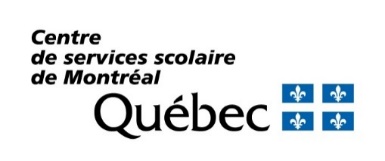 	Conception	Charles Durocher, conseiller pédagogique en francisation		Camille Larochelle, enseignante en francisation-alpha	Rédaction	Camille Larochelle, enseignante en francisation-alpha	Validation	Charles Durocher, conseiller pédagogique en francisation	Collaboration	Sophie Lapierre, conseillère pédagogique en francisation	Coordination	Marie-Claude Ouellet, coordonnatrice aux Services pédagogiques pour la FGA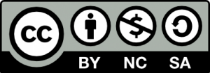 Le matériel Pédago-FA est rendu disponible sous la licence Creative Commons 4.0 (Attribution – Pas d’utilisation commerciale – Partage dans les mêmes conditions).Tous les éléments ont été produits par le CSSDM ou ont été acquis en version libre de droits et sans attribution requise.Tâche 1E	 E                                    F	 F                                    H	 H                                    I	 I                                    L	 L                                    T	 T                                    Tâche 1 (suite)Tâche 2A	 A                                   K	 K                                   M	 M                                   N	 N                                   Tâche 2 (suite) V	 V                                    W	 W                                   X		 X                                    Y		 Y                                   Z		 Z                                   Tâche 2 (suite)Tâche 3C	 C                                   G	 G                                   J	 J                                   Tâche 3 (suite)O  O                                  Q 	 Q                                    U 	                                      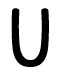 S 	 S                                    Tâche 3 (suite)Tâche 4  B	 B                                  D 	 D                                  P 	 P                                  R 	 R                                  Tâche 4 (suite)Tâche 5  QNZ    XRL   MSI    XRT   ZSI QNZ                                   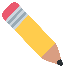  HCB   OTD   AWZ   TNG   MCZ HCB                           TOL   RPW   JKS    DVQ    HNI TOL                            XEV   LRA   HWQ   PNC    GTK XEV                            Tâche 5 (suite)Tâche 6EQJI   OPBW   JHRY   ZFSA EQJI                                DOLT   LMOY   BIRH   AMDE DOLT                        LVNQ   TLRB   NEHI   SDZA LVNQ                        CODX   FTWR   KIRA   ZIND CODX                        Tâche 7Tâche 8 Tâche 9 0	0                                                                                                                                               1 	 1                                                                                                                                                                 2 	 2                                     3 	 3                                                                                                                                                4 	 4                                                                                                                                               Tâche 9 (suite)5 	 5                                                                                                                                               6 	 6                                     7 	 7                                                                                                                                                                 8 	 8                                     9 	 9                                                                                                                                                 Tâche 9 (suite) 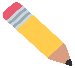 Tâche 13 10	 10                                                                                                                                              11 	 11                                                                                                                                                                 12	 12                                     13	 13                                                                                                                                                14	 14                                                                                                                                               15	 15                                                                                                                                               16	 16                                     17	 17                                                                                                                                                                 18	 18                                     19	 19                          20	 20                                                                                        Tâche 13 (suite)Tâche 13 (suite)a	 a                                    b	 b                                    c	 c                                    d	 d                                    Tâche 13 (suite)e	 e                                    f	 f                                    g	 g                                    h	 h                                    Tâche 14 i 	 i                                     j 	 j                                     k	 k                                    l	 l                                     Tâche 14 (suite)m	 m                                    n	 n                                     o	 o                                     p	 p                                     Tâche 15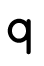 r	 r                                     s	 s                                     t	 t                                     Tâche 15 (suite)v	 v                                     w	 w                                    x	 x                                     y	 y                                     z	 z                                     EE E E E E E     FF F F F F FHH H H H H HII I I I I IILL L L L LLTT T T T TTE F    H    I    L    E    T  F T    I    H    F    E    T   H L    E    T    H    F    I             I T    I    L    T    H    E     L I    E    F    L    I    H     T L    I    H    F    T    E       AA A A A A    AKK K K K K KMM M M M MMNN N N N NNV V V V V VV     WW W W WWXX X X X X XYY Y Y Y Y YZZ Z Z Z Z ZA Z   Y    X   M   N   A   YK A   K   M   N   V   Z   WM K    Y   Z   X   A   M   VN A   Z   K   M   N   V   YV Z   X   A   K   M   Y   VW X   W   Y   A   Z   M   N   X M   N   M   W   Y   X   ZY V   W   X   W   X   Z   YZ W   Y   A   K   M   N   ZCC C C C CC    GG G G G G GJJ J J J J JOO O O O OOQQ Q Q Q Q QU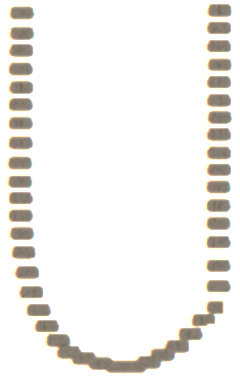 S S S S S SSC S   O   G      C   S    JG J   O   Q   C      S   GJ C   J   S      Q   O   C O J   C   O   Q   C   Q   SQ G   O   C   Q   C   O   U S   C   G   Q   O      QS C      O   S   Q   O   GBB B B B B BDD D D D DDP P P P P PPRR R R R R RB D    P    R    B    R    PD P    R    P    D    P    RP R    B    R    D    P    DR P    D    B    R    B    PJW   A   Y    R    C   J     I      QE   R   O    D    C    G    QPI   B    P    D    H    O    A   OD   C   Q    S    R    A    O   RP   V    A        N    R    K      VY    I        L   W    V   I   GO   P   C   O   Q   X   G   C   XOS   XOS  XOSHWQZSUYHQIOTDEMCZULHARIPBWA      XEU      NAL      NOX__________________LEUI    UCSY    MLEC     LIUW __________________ILUTW    ETGRA     BAHUE     CHLUS __________________YLIKO     MYURI     DWAUT    OZIMU __________________ISMOU      LIQAN      KIHAN      RESAY __________________OO O O O O     O1 1  1  1  1  1  1  22 2 2 2 2233 3 3 3 3344 4 4 4 4455 5 5 5 5566 6 6 6 6677 7 7 7 7788 8 8 8 8899 9 9 9 990   1 2   34   5   67   8   910  11 12  13  1415  16  1718  19  20aa a a a a     abb b b b b  b  cc c c c ccdd d d d ddee e e e e eff f f f f fgg g g g gghh h h h h hii i i i i i i ijj j j j j j j  j  kk k k k kkl l l l l l llmm m m m mnn n n n nnoo o o o oopp p p p pp q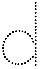 rr r r r r r  ss s s s sstt t t t tt           uu u u u uuvv v v v vvww w w wwxx x x x xxyy y y y yyzz z z z zz